Fairytale Storytime – All About Princes and Princesses!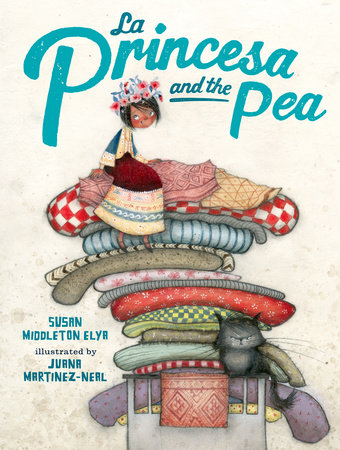 Books: 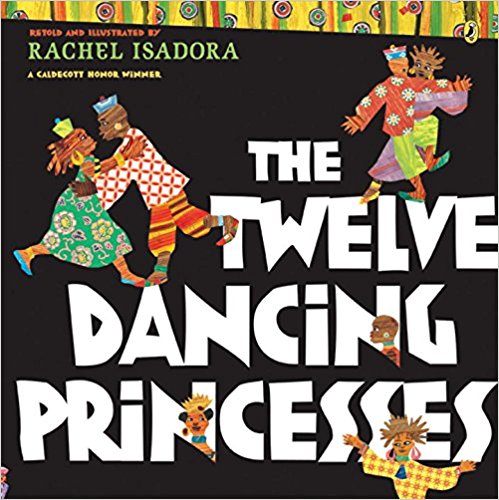 La Princesa and the Pea by Susan Middleton Elya Not All Princesses Dress in Pink by Jane YolenThe Twelve Dancing Princesses by Rachel IsadoraFalling for Rapunzel by Leah WilcoxKing Jack and the Dragon by Peter Bently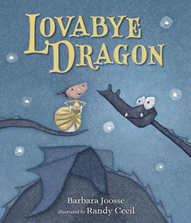 Lovabye Dragon by Barbara JoosseThe Paperbag Princess by Robert MunschThe 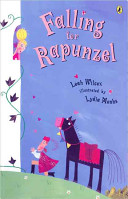 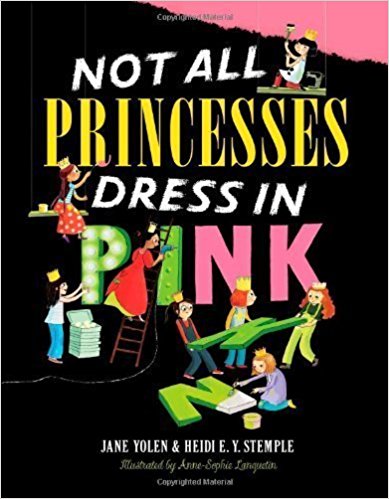 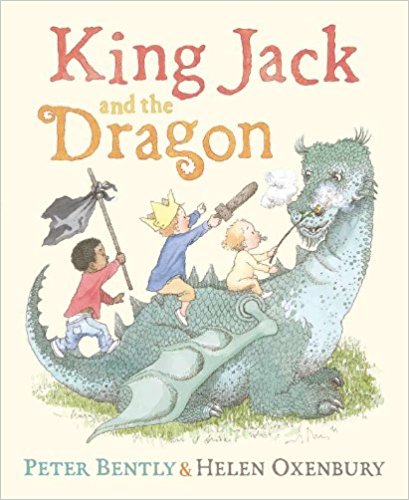 Part-time Princess by Deborah Underwood Princess Justina Albertina 
by Ellen Dee Davidson**Be sure to check out this list of multicultural retellings of some classic fairytales:  http://www.readbrightly.com/multicultural-fairy-tales-for-children/  Storytime Prop: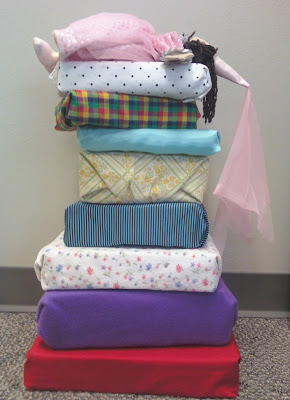 Princess and the Pea prop idea -  http://readsarahread.blogspot.com/2012/03/flannel-friday-princess-and-pea.html 
Need more Flannelboard ideas? Consider participating in  
Flannel Friday, an online event in which participating bloggers post a description of a flannelboard, puppet, or prop storytime activity on their blogs every Friday. All the participating posts are gathered into one spot in a link round-up. http://flannelfridaystorytime.blogspot.com/  Extension Activities: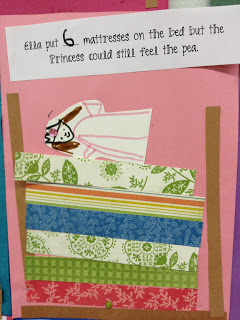 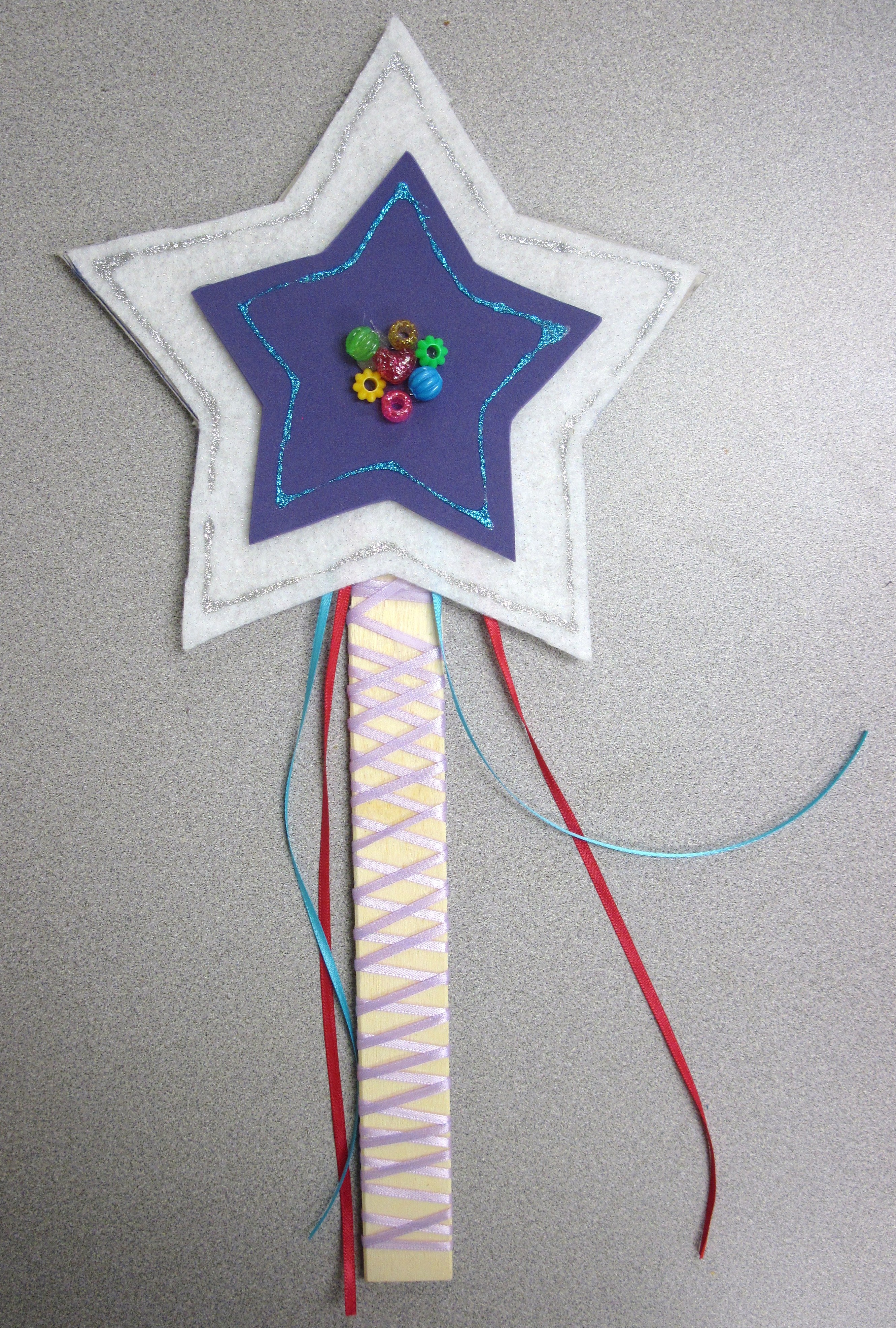 Magic Wand Wiggler: https://sunflowerstorytime.com/2011/06/24/once-upon-a-time/Paper Plate Crown: http://www.busybeekidscrafts.com/Paper-Plate-Crown.htmlBuild Your Own Princess and the Pea bed:http://mrsgoffskinders.blogspot.com/2012/03/fairy-tales-princess-and-pea.htmlWrite Your Own Fairytale: Check out the Fairytale Story Map Outline in the “Activities” section of our FRW website at:  http://libraries.idaho.gov/landing/idaho-family-reading-week Fingerplays, Rhymes & Songs: I’m a Little Princess 
(to the tune of I’m a Little Teapot)I’m a Little PrincessSee my shiny crownHere are my slippersAnd here is my gownIf the dragon finds me, I won’t cry,I will tickle him silly and wave goodbye.https://kcls.org/content/im-a-little-princess/ Bow Like a Prince 
(to tune of Skip to My Lou)
Bow like a prince just like so
Bow like a prince just like so
Bow like a prince just like so
Bow like a prince!(Curtsy like a princess, juggle like a jester, fly like a fairy, roar like a dragon)https://storytimehooligans.wordpress.com/2015/02/12/princess-storytime/Here Is… from https://storytimekatie.com/2012/01/02/fairy-tales/Here is the knight with his feathered cap (take off hat, bow)
Here are his boots which go tap, tap, tap (tap feet)
Here is the dragon, listen to him roar (roar)
Here are his wings to help him soar (soar)
Here is the princess with her golden crown (four fingers overhead)
Here is her lovely blue ball gown (curtsy)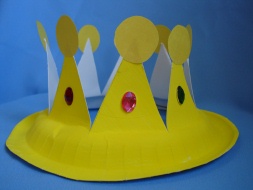 